Государственное автономное профессиональное образовательное учреждение Ленинградской области «Лужский агропромышленный техникум» 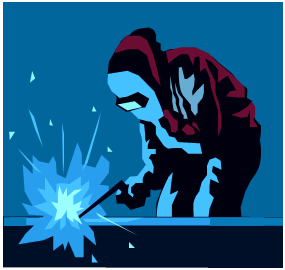 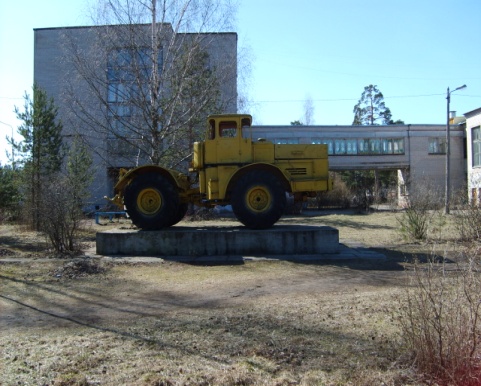 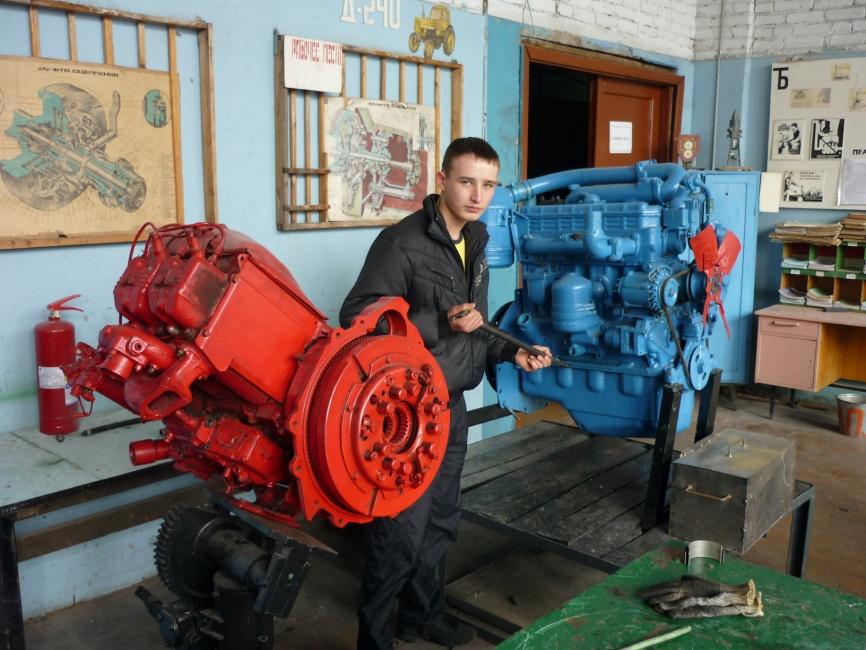 Адрес: 188230, Ленинградская область, г. Луга, Медведское шоссе, д.2.		        День                                                                                                                                                        открытых                                                                                                                                                          дверейТелефон/факс:(8-813-72)  2 13 53,  2 33 51,  2 49 43,  2 13 86.			              9  апреля 2021гТранспорт: автобус № 131, № 1  с вокзала до остановки "Техникум"Адрес сайта:  www.Lapk.znaet.ru ГАПОУ ЛО «Лужский агропромышленный техникум» объявляет прием обучающихся на                     2021/2022 учебный год для подготовки по профессиям и специальностям:На базе 9 классов (программа подготовки квалифицированных рабочих, служащих):35.01.13 «Тракторист-машинист сельскохозяйственного производства» с получением среднего общего образования.  Срок обучения:  2 года 10 месяцев.- Квалификации: слесарь по ремонту с/х машин и оборудования 2-4 разряда; тракторист-машинист с/х производства категории"ВСЕ"; водитель автомобиля категории «С»15.01.05 «Сварщик (ручной и частично механизированной сварки (наплавки)» с получением среднего  общего образования.Срок обучения: 2 года 10 месяцев.      -- Квалификации: сварщик ручной дуговой сварки плавящимся покрытым электродом 2-4 разряда; сварщик частично механизированной сварки плавлением 2-4 разряда; сварщик дуговой сварки неплавящимся электродом в защитном газе 2-4 разряда.08.01.25 «Мастер отделочных строительных и декоративных работ» с получением среднего общего образования.  Срок обучения 2 года 10 месяцев.      - Квалификации: штукатур 2-4 разряда; маляр строительный 2-4 разряда; облицовщик-плиточник 2-4 разряда.                          профессиональное обучение19727 «Штукатур».  Срок обучения 1 года 10 месяцев.      - Квалификации: штукатур 2-3 разряда.На базе 9 классов (программа подготовки специалистов среднего звена):23.02.07  «Техническое обслуживание и ремонт двигателей, систем и агрегатов автомобилей» с получением среднего общего образования Срок обучения:  3 года 10 месяцев.- Специальность:     специалист  - Профессии:  Слесарь по ремонту автомобилей 3 разряда; водитель автомобиля категории «С»19.02.03  «Технология хлеба, кондитерских и макаронных изделий» с получением среднего общего образованияСрок обучения:    3 года 10 месяцев.- Специальность:     Техник-технолог - Профессии:  Пекарь 2-4 разряда; кондитер 2-4 разряда; тестовод 2-4 разряда. На базе 11 классов. По результатам ЕГЭ, за счёт бюджетных ассигнований  при наличии свободных мест, по договорам об оказании платных образовательных услуг  согласно личному  заявлению  по программам подготовки специалистов среднего звена:22.02.06 «Сварочное производство» с получением среднего общего образованияСрок обучения:    3 года 10 месяцев.- Специальность:     Техник - Получают дополнительные профессии:  сварщик ручной дуговой сварки плавящимся покрытым электродом 2-4 разряда; сварщик частично механизированной сварки плавлением 2-4 разряда; сварщик дуговой сварки неплавящимся электродом в защитном газе 2-4 разряда.35.02.16  «Эксплуатация и ремонт сельскохозяйственной техники и оборудования» с получением среднего общего образования  Срок обучения:  3 года 10 месяцев.- Специальность:     Техник-механик  - Получают дополнительные профессии:  Слесарь по ремонту сельскохозяйственных машин и оборудования 2-4 разряда; тракторист-машинист сельскохозяйственного производства категории «СD»; водитель автомобиля категории «С»не сдают. Зачисляются по конкурсу аттестатов.Абитуриенты после  9-11 класса поступающие по программе  специалист среднего звена зачисляются по конкурсу аттестатов.Документы необходимые при поступлении:Документ об образовании  (аттестат и его ксерокопия);Документ, удостоверяющий гражданство (паспорт и его ксерокопия);Медицинская справка  086-у (с заключением и печатью врача о допуске к обучению по данной профессии, специальности)Карта профилактических прививок;Характеристика с последнего места учёбы Форма №9, копия страхового свидетельства (СНИЛС), копия ИНН, копия медицинского полиса.6 фотографий (3х4см);Документ, удостоверяющий льготы;Справки с места работы родителей о доходах семьи за последние 3 месяца;День открытых дверей  -     10 апреля  2020 года                  Зачисление проводится до 25 августа.На время обучения всем обучающимся и студентам:- Юношам предоставляется  отсрочка от службы в Российской Армии (которые получают первичное профессиональное образование). - К услугам обучающихся - общежитие, библиотека, спортивный зал, столовая, буфет.Техникум  занимается подготовкой специалистов на коммерческой основе, а также оказывает платные образовательные услуги (в вечернее время) -  Тракторист, Пекарь-кондитер, Повар, Сварщик, Монтажник систем вентиляции, Слесарь-сантехник, Слесарь ремонтник, Маляр (строительный), Штукатур, Облицовщик-плиточник. (по мере комплектования групп).Приёмная комиссия принимает документы с    15  мая  2020 года(наличие оригинала аттестата обязательно ! )Телефон учебной части   2-33-51Приёмная директора        2-13-53                          с   900  -  до  170 Зам. директора по УПР    2-49-43  Зам. директора по УВР    2-13-86